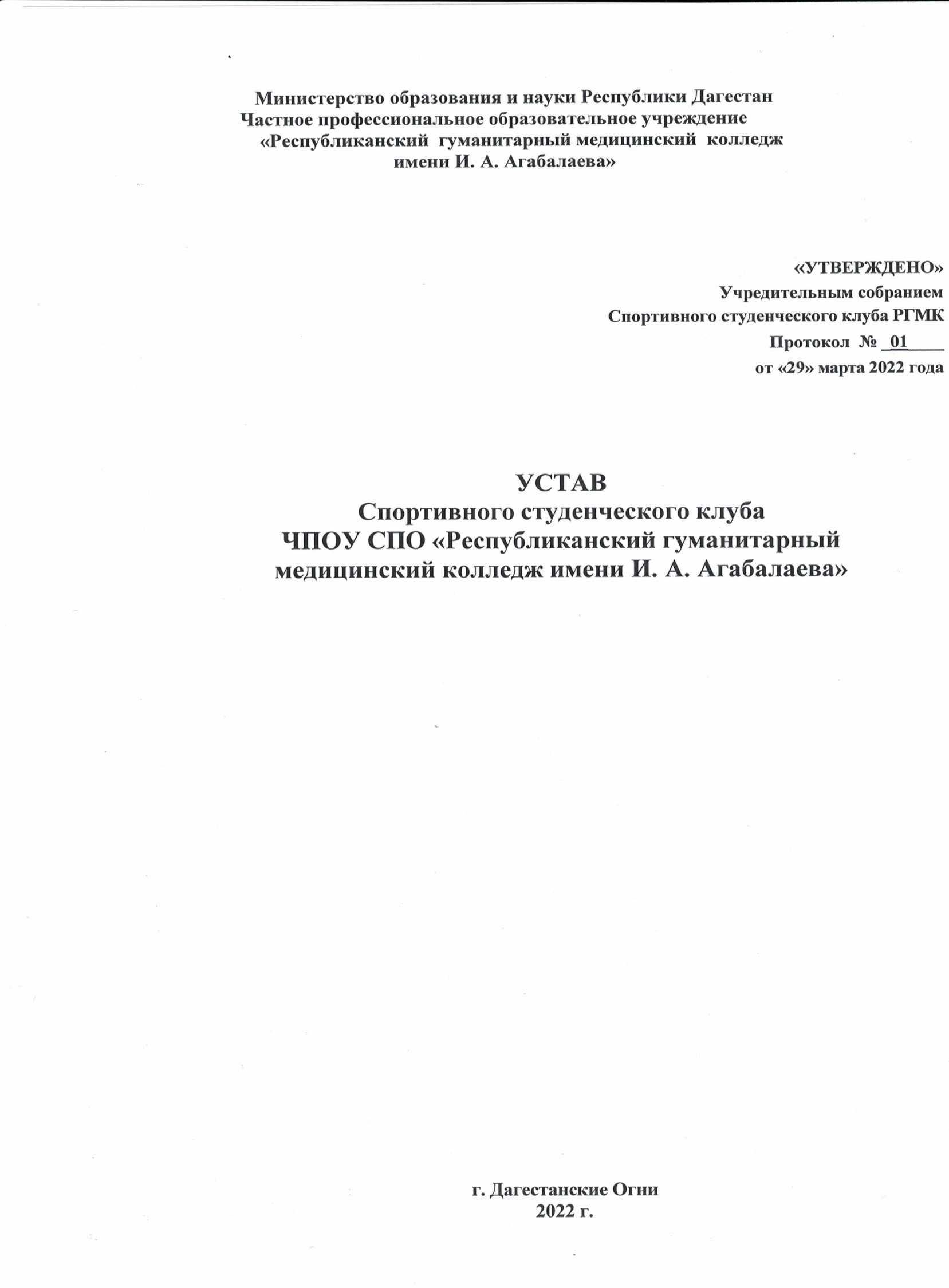 Общие положенияСпортивный студенческий клуб ЧПОУ СПО «Республиканский гуманитарный медицинский колледж имени И. А. Агабалаева» (далее – Спортклуб РГМК) является общественным объединением, объединяющим  любителей спорта и физической культуры на основе общности их интересов, призванной содействовать всестороннему развитию спорта, физкультуры и пропаганды здорового образа жизни среди обучающихся Республиканского гуманитарного медицинского колледжа имени И.А. Агабалаева  (далее–колледж).Спортклуб РГМК не является юридическим лицом и структурным подразделением колледжа.Спортклуб РГМК осуществляет свою деятельность в соответствии с законодательством Российской Федерации, в том числе в соответствии с федеральным законом от 19 мая 1995 года №82-ФЗ «Об общественных объединениях», приказом Министерства науки и высшего образования Российской Федерации от 23 марта 2020 года №462 «Об утверждении порядка осуществления деятельности студенческих спортивных клубов (в том числе в виде общественных объединений), не являющихся юридическими лицами», федеральным законом от 29 декабря 2012 года № 273-ФЗ «Об образовании в Российской Федерации», федеральным законом от 4 декабря 2007 года № 329-ФЗ «О физической культуре и спорте в Российской Федерации» и настоящим Уставом.Полное название Спортклуба РГМК – общественное объединение Спортивный студенческий клуб частного  образовательного учреждения среднего профессионального  образования «Республиканский гуманитарный медицинский колледж имени И. А. Агабалаева».Сокращенное название – ОО  ССК  РГМК.Спортклуб РГМК организует свою работу во взаимодействии с администрацией колледжа, учебно-спортивным комплексом, профкомом первичной профсоюзной организации студентов, другими структурными подразделениями и общественными объединениями колледжа.Местонахождение Спортклуба РГМК: 368670, Республика Дагестан, г. Д а      г       е                                                                       с            т                                                      а                            н                  с                к                 и        е                                                                    О                   г             ни           , ул. Горького, 40.Цели и задачи Спортклуба РГМКОсновными целями Спортклуба  РГМК являются:вовлечение обучающихся в занятия физической культурой и спортом;развитие и популяризация студенческого спорта;создание условий для физического, патриотического, культурного и духовного воспитания обучающихся колледжа;формирование у членов Спортклуба  РГМК  знаний, умений и навыков для занятия различными видами спорта и ведению здорового образа жизни;развитие	инициативы	и	самостоятельности	молодежи	на	основе спортивно-оздоровительной деятельности;повышение привлекательности  колледжа для абитуриентов.Для достижения этих целей Спортклуб  РГМК  ставит перед собой следующие задачи:привлечение обучающихся к участию в спортивно-оздоровительной жизни колледжа;привлечение  обучающихся  колледжа  к занятиям различными видами спорта;пропаганда физкультуры, спорта, здорового образа жизни, организация содержательного досуга;содействие	участию	обучающихся	колледжа в	спортивных соревнованиях различного уровня;содействие подготовке спортсменов-разрядников по видам спорта; повышение уровня физической подготовленности членов Спортклуба          Р                                 Г              М                  К;повышение	престижа	учебного заведения	посредством	участия	членов   Спортклуба   в различных соревнованиях и мероприятиях;способствование развитию социальных и личностных качеств членов Спортклуба (самоопределение, дисциплина, культура поведения).Направления  деятельности  Спортклуба РГМКСоздание необходимых организационно-методических условий для занятий различными видами спорта.Внедрение новых форм организации физкультурно-спортивных мероприятий, передового опыта по организацию спортивно-массовых мероприятий, рациональное и эффективное использование материальной базы.Помощь в организации и организация проведения физкультурно- спортивных мероприятий и мероприятий по пропаганде ЗОЖ.Участие в составлении текущих и перспективных планов развития работы Спортклуба  РГМК.Ведение банка данных, отчетов о проведенных мероприятиях и мероприятиях, в которых приняли участие члены Спортклуба РГМК, фототеки и видеотеки.Проведение социально значимых акций в рамках физкультурно- спортивных мероприятий.Участие в физкультурно-спортивных мероприятий городского, областного, всероссийского и международного уровня.Осуществление работы по предупреждению травматизма в тренировочном процессе и соревнованиях.Поощрение участников общественного объединения, добившихся высоких показателей в физкультурно-спортивных мероприятиях;Информирование участников общественного объединения о проводимых спортивных, физкультурных и оздоровительных мероприятиях вобразовательных организациях и общественных объединениях спортивной направленности;Взаимодействие с органами исполнительной власти субъектов Российской Федерации, органами местного самоуправления и некоммерческими организациями по вопросам развития студенческого спорта, участия в официальных студенческих спортивных соревнованиях;Взаимодействие с заинтересованными партнерами и спонсорами, в том числе в целях увеличения финансирования деятельности спортивного клуба;Взаимодействие со спортивными федерациями, получившими государственную аккредитацию и целями которых является развитие одного или нескольких видов спорта в области развития студенческого спорта;Взаимодействие с  добровольческими  (волонтерскими)  организациями и редакциями средств массовой информации.Организационная структура Спортклуба РГМКВысшим руководящим органом Спортклуба РГМК является президиум из представителей  Студенческого совета  секций, совета сборных команд по видам спорта и представителей советов колледжа. Также в президиум могут входить представители других студенческих объединений РГМК. Решение президиума считается правомочным, если в соответствующем заседании приняли участие не менее половины представителей совета секций, сборных команд по видам спорта и представителей  Студенческого  совета.Решение президиума считается принятым, если за него проголосовало большинство участников заседания президиума.Организационная структура Спортклуба  РГМК  состоит из президиума, который состоит из представителей совета секций, представителей совета сборных команд по видам спорта и представителей   Студенческого совета.Совет представителей секций и сборных команд занимается развитием секционной и спортивной работы в колледже.Совет представителей отделений занимается развитием массовой физкультурно-спортивной деятельности колледжа.Члены Спортклуба РГМК организуют свою работу на общественных началах.Президиум Спортклуба  РГМК:избирает руководителя Спортклуба  РГМК  сроком на 2 года;избирает заместителей руководителя Спортклуба РГМК  сроком на 2 года;утверждает	организационные	документы,	которые	регламентируют деятельность Спортклуба  РГМК;решает вопрос о создании секций по направлениям;осуществляет контроль деятельности руководителя Спортклуба РГМК и                        заместителей;Руководитель Спортклуба РГМК:формирует текущие и перспективные программы развития и деятельности Спортклуба РГМК для предоставления и утверждения директором колледжа;осуществляет руководство, планирование, ведение и учет всей деятельности Спортклуба  РГМК;осуществляет непосредственное руководство деятельностью Спортклуба РГМК, направленное на реализацию целей и основных задач Спортклуба РГМК, согласно данному Уставу;участвует совместно с Учебно-спортивным комплексом в разработке единого плана-сетки мероприятий Спортклуба РГМК, в разработке положений о проводимых мероприятиях;занимается организационными вопросами Спортклуба РГМК;осуществляет контроль за реализацией решений Спортклуба РГМК, принимает меры, направленные на их выполнение;занимается вопросами налаживает связи со средствами массовой информации и спонсорами;представляет интересы Спортклуба РГМК во всех государственных, общественных и коммерческих учреждениях по вопросам, относящимся к деятельности Спортклуба.Представители советов Спортклуба:входят в состав президиума Спортклуба, от каждого совета в президиум может входить только один представитель;осуществляют контроль за  соблюдением Устава руководителем и членами   Спортклуба РГМК;принимают новых членов в Спортклуб  РГМК;руководят развитием физкультурно-спортивной деятельности, на факультетах, институтах, в сборных команд и секций, среди студентов;занимаются организационными вопросами советов: осуществляют контроль за реализацией решений Спортклуба РГМК, принимают меры, направленные на их выполнение;занимаются организационными и иными вопросами по взаимодействию с о                  т                д                        е             л                       е                    н                     и                       я                          м             и    колледжа.В Спортклубе РГМК также осуществляют деятельность инструкторы по спорту и тренеры сборных команд.4.7 Руководитель Спортклуба РГМК представляет план мероприятий на согласование руководителю физического воспитания колледжа.Права, обязанности и ответственность членов Спортклуба РГМКЧленом Спортклуба может быть любой обучающийся в  колледже.Лица, не достигшие 18 лет, могут вступить в Спортклуб  РГМК только с  письменного разрешения законных представителей.Прием в члены Спортклуба  РГМК осуществляется представителями                                                       советов Спортклуба  РГМК на основании    личного  заявления.Права члена Спортклуба  РГМК:член Спортклуба РГМК имеет право свободно участвовать во всех мероприятиях Спортклуба РГМК;выступать от имени Спортклуба  РГМК  на спортивных соревнованиях всех уровней;принимать участие в разработке мероприятий, исходящих из основных задач Спортклуба  РГМК;получать достоверную информацию о деятельности Спортклуба  РГМК;осуществлять любую деятельность в рамках данного Устава, которая не нарушает права других членов Спортклуба колледжа;свободно выходить из состава Спортклуба  РГМК на основании личного                                                          заявления.Обязанности члена Спортклуба:соблюдать настоящий Устав;выполнять все решения Общего собрания, руководителя, заместителей, представителей советов, инструкторов и тренеров Спортклуба ;участвовать в мероприятиях Спортклуба  РГМК;бережно относиться к имуществу, используемому  Спортклубом   РГМК;соблюдать  технику  безопасности;пропагандировать и вести здоровый образ жизни.Член Спортклуба:несет материальную ответственность за вверенное ему имущество;за грубое или систематическое невыполнение своих обязанностей, положений Устава или выражение явного неуважения к другим членам Спортклуба РГМК данный член исключается из состава Спортклуба РГМК  решением собрания представителей Спортклуба РГМК.Прекращение  деятельности               6.1.Организация  может  быть ликвидирована по решению участников.